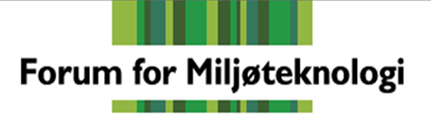 PressemeldingStatsbudsjettet 2016: Viktig satsing på grønn teknologi7. oktober 2015Forum for Miljøteknologi er fornøyd med at regjeringen i sitt forslag til statsbudsjett øker tilskuddet til pilot- og demonstrasjonsprosjekter innen miljøteknologi (Miljøteknologiordningen) med 134,5 millioner kroner. Det foreslåtte tilskuddet på til sammen 464,5 millioner kroner er et viktig bidrag til utvikling av ny miljøteknologi, men ikke nok til å realisere alle de lovende prosjektene som er klare, og som kan øke framtidig verdiskaping og bidra til nye grønne arbeidsplasser. Innovasjon Norge, som administrerer Miljøteknologiordningen, får hvert år inn søknader for til sammen over én milliard kroner. Vi ser det derfor som viktig at Stortinget nå omsetter sine politiske mål i økte bevilgninger for 2016 slik at ordningen innen 3-4 år kommer opp i én milliard, sier styreleder i Forum for Miljøteknologi, Kai-Rune Heggland. – Enda flere miljøforbedrende prosjekter kan bli utløst med større bevilgninger. Slik kan Stortinget yte et vesentlig bidrag til det grønne skiftet og sikre et stort antall arbeidsplasser i den omstillingsfasen norsk næringsliv nå er inne i.Miljøteknologiordningen har bidratt til viktige prosjekter i selskaper som Alcoa, Hydro, Elkem, Yara, Borregaard og Wärtsilä. Prosjektene spenner fra energibesparende prosessanlegg innen aluminiumsproduksjon, pilotanlegg for annengenerasjons biodrivstoff og produksjonsanlegg for solcellesilisium til for eksempel pilotanlegg innen katalysatorteknologi for fjerning av klimagasser og prosessteknologi for miljøvennlig gjødselproduksjon.For ytterligere informasjon, kontakt: styreleder Kai-Rune Heggland, Alcoa Norway, telefon 958 14 595, Marit Ytreeide, Forum for Miljøteknologi, telefon 901 28 308 eller se: www.forumformiljoteknologi.noForum for Miljøteknologi (FFM) er en organisasjon som har en rekke av landets største bedrifter innen prosessindustri, maritim næring, energiproduksjon og byggenæringen som medlemmer. FFM arbeider for å virkeliggjøre medlemsbedriftenes miljøteknologiprosjekter, og ambisjonen er at norske bedrifter skal være verdensledende innen utvikling og bruk av miljøteknologi. Realiseringen av denne ambisjonen må skje i partnerskap med det offentlige. Miljøteknologiordningen er en tilskuddsordning til utvikling av pilot- og demonstrasjonsanlegg. Ordningen administreres av Innovasjon Norge.